Thermal Energy Demos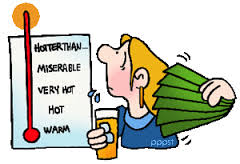 For each demo answer the pre-questions. Then make and write your observations as your teacher preforms the demo and give an explanation as to why something happened. Give as much detail as you can and avoid words like “it” and “they”.Demo 1:  Food coloring in hot and cold waterPre-question:  What do you think will happen when the food coloring is dropped in the hot vs cold water?Observations:____________________________________________________________________________________________________________________________________________________________Explanation: _________________________________________________________________________
____________________________________________________________________________________Demo 2:  Plastic vs Metal Tray Part 1Pre-question:  1.) Which tray feels colder?  _________________________Observations:____________________________________________________________________________________________________________________________________________________________Explanation: _________________________________________________________________________
____________________________________________________________________________________Part 2:Pre-question: Which tray do you think the ice cube will melt faster on?Observations:____________________________________________________________________________________________________________________________________________________________Explanation: _________________________________________________________________________
____________________________________________________________________________________Post Question:1.) What type of heat transfer is displayed in this demo?Demo 3: Sand vs Water vs AirPre-question:What do you think will happen when sand, water, and air are placed under a heat lamp?  Will there be any differences in temperature between the 3 different materials? Why?
Observations:____________________________________________________________________________________________________________________________________________________________Explanation: _________________________________________________________________________
____________________________________________________________________________________Post Question:1.) What experiences have you had that help to better explain your observations in demo 3?Demo 4: Flaming Tea BagObservations:____________________________________________________________________________________________________________________________________________________________Explanation: _________________________________________________________________________
____________________________________________________________________________________Post Question:1.) What type of heat transfer is displayed with this demo?